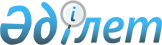 Об определении Перечня должностей специалистов в области здравоохранения, социального обеспечения, образования, культуры, спорта и ветеринарии, являющихся гражданскими служащими и работающих в сельской местности
					
			Утративший силу
			
			
		
					Постановление акимата Есильского района Северо-Казахстанской области от 21 августа 2014 года N 270. Зарегистрировано Департаментом юстиции Северо-Казахстанской области 19 сентября 2014 года N 2938. Утратило силу постановлением акимата Есильского района Северо-Казахстанской области от 18 января 2016 года N 5      Сноска. Утратило силу постановлением акимата Есильского района Северо-Казахстанской области от 18.01.2016 N 5 (вводится в действие со дня его первого официального опубликования).

      В соответствии с пунктом 3 статьи 238 Трудового кодекса Республики Казахстан от 15 мая 2007 года, акимат Есильского района Северо-Казахстанской области ПОСТАНОВЛЯЕТ:

      1.Определить перечень должностей специалистов в области здравоохранения, социального обеспечения, образования, культуры, спорта и ветеринарии, являющихся гражданскими служащими и работающих в сельской местности, согласно приложению.

      2. Признать утратившим силу постановление акимата Есильского района Северо-Казахстанской области от 10 августа 2009 года № 186 "Об определении Перечня должностей специалистов социального обеспечения, образования, культуры и спорта, работающих в аульной (сельской) местности, имеющих право не менее чем на двадцать пять процентов должностные оклады и тарифные ставки по сравнению с окладами и ставками гражданских служащих, занимающихся этими видами деятельности в городских условиях за счет средств районного бюджета" (зарегистрировано в Реестре государственной регистрации нормативных правовых актов от 2 сентября 2009 года № 13-6-124, опубликовано в газете "Есіл таңы" от 18 сентября 2009 года № 38 (170), в газете "Ишим" от 18 сентября 2009 года № 39 (8447)).

      3. Контроль за исполнением настоящего постановления возложить на заместителя акима Есильского района Северо-Казахстанской области Бектасову Айнагул Какимжоловну.

      4. Настоящее постановление вводится в действие по истечении десяти календарных дней после дня его первого официального опубликования.

 Перечень
должностей специалистов в области здравоохранения, социального обеспечения, образования, культуры, спорта и ветеринарии, являющихся гражданскими служащими и работающих в сельской местности      1. Должности специалистов в области здравоохранения:

      1) врачи всех специальностей;

      2) средний медицинский персонал всех специальностей, в том числе:

      медицинская сестра;

      диетическая сестра;

      специализированная медсестра;

      специалист по социальной работе;

      медицинский лаборант;

      акушерка;

      зубной врач;

      зубной техник;

      рентгенлаборант;

      лаборант;

      фармацевт;

      фельдшер;

      фельдшер-лаборант.

      2. Должности специалистов в области социального обеспечения:

      1) заведующий отделением социальной помощи на дому;

      2) социальный работник по уходу;

      3) консультант по социальной работе;

      4) специалист центра занятости;

      5) социальный работник.

      3. Должности специалистов в области образования:

      1) руководитель государственного учреждения;

      2) руководитель казенного предприятия;

      3) руководитель дошкольного государственного учреждения;

      4) руководитель дошкольного казенного предприятия;

      5) заместитель руководителя государственного учреждения;

      6) заместитель руководителя казенного предприятия;

      7) заместитель руководителя дошкольного государственного учреждения;

      8) заместитель руководителя дошкольного казенного предприятия;

      9) учитель;

      10) социальный педагог;

      11) педагог-психолог;

      12) преподаватель всех наименований;

      13) воспитатель;

      14) помощник воспитателя;

      15) музыкальный руководитель;

      16) педагог дополнительного образования;

      17) культорганизатор;

      18) руководитель методического кабинета;

      19) методист;

      20) мастер производственного обучения;

      21) руководитель кружка;

      22) медицинская сестра;

      23) библиотекарь;

      24) старший вожатый;

      25) лаборант;

      26) заведующий библиотекой;

      27) заведующий интернатом;

      28) заведующий кабинетом психолого-педагогической коррекции;

      29) заведующий мастерской;

      30) преподаватель-организатор НВП;

      31) тренер;

      32) секретарь учебной части;

      33) психолог.

      4. Должности специалистов в области культуры:

      1) директор;

      2) заведующая детской библиотекой;

      3) заведующая методико-библиографическим отделом;

      4) методист;

      5) библиотекарь;

      6) библиограф;

      7) редактор по обработке и распределению литературы;

      8) руководитель ансамбля;

      9) аккомпаниатор;

      10) инструктор массовых мероприятий;

      11) дирижер хора;

      12) художник-оформитель;

      13) звукооператор;

      14) хореограф;

      15) культорганизатор;

      16) музыкальный руководитель.

      5. Должности специалистов в области спорта:

      1) руководитель;

      2) директор;

      3) заместитель руководителя;

      4) заместитель директора по учебной работе;

      5) методист по спорту;

      6) тренер-преподаватель.

      6. Должности специалистов в области ветеринарии:

      1) ветеринарный санитар;

      2) ветеринарный фельдшер;

      3) ветеринарный врач.


					© 2012. РГП на ПХВ «Институт законодательства и правовой информации Республики Казахстан» Министерства юстиции Республики Казахстан
				
      И.о. акима
Есильского района

К. Акмамбаев

      "СОГЛАСОВАНО"
Секретарь маслихата
Есильского района
Северо-Казахстанской области

Мукашев Тюлеген Купашевич

      21 августа 2014 года
Приложение
к постановлению акимата
Есильского района
Северо-Казахстанской области
от 21 августа 2014 года № 270